                W cenie 30,-/kg :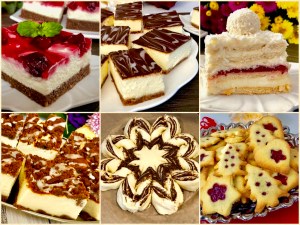 - Sernik z bezą cytrynową- Marcinek- Piernik krakowski- Mokate cappuccino- Orzechowiec- Makowe- Mleczna kanapka- Placki miodowe z pianką- Bezowe z migdałami- Orzeszki z masą kakaowąW cenie 40,-/kg :- Blok biały- Makowa chmurka- Malinowa chmurka           Zamówienia przyjmujemy do dnia :                                                                                        17.12.2020  i   31.12.2020 Tel. 727 004 501            857 180 853         506 140 947            